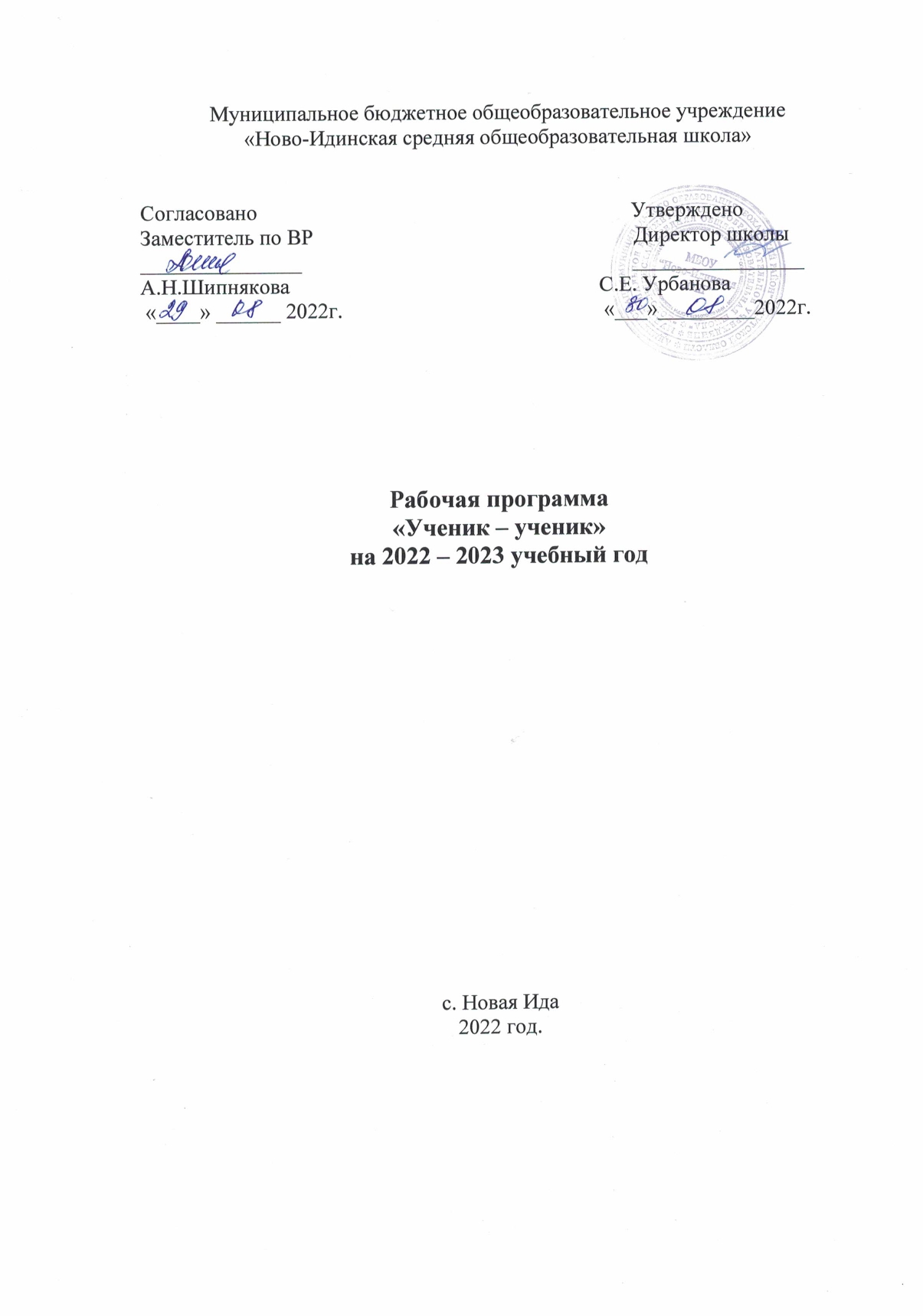 1.Пояснительная записка"Никакие знания не передаются иначе как от человека к человеку, за каждым успешным человеком в любой сфере всегда стоит наставник. Люди, которые через наставничество передают другим свои знания и навыки в рабочих профессиях, в науке, в управлении вызывают уважение. Наставничество не решается административным путем, наставничество - это когда человек вкладывает душу, делится секретами профессии, которые позволили ему самому быть лучшим".Сергей Кириенко Наставничество - это длительный, трудоемкий и психологически сложный учебно-воспитательный процесс, способствующий успешной адаптации учащихся, качественному освоению учебной программы, профессиональному самоопределению, формированию личности будущего специалиста, профессионала, человека, и требующий огромной выдержки, опыта и, главное, желания заниматься данным видом учебно-воспитательной деятельности.Так кто такой наставник? Сама тема наставничества не нова. Старшее поколение без особых проблем вспомнит взаимоотношение между старшими и младшими школьниками-пионерами, профессиональную подготовку молодежи на предприятиях. Наставник в представлениях прошлого — это воспитатель, специалист, учитель.Наставник — это не учитель, не родитель, не психолог, не коуч, это любой значимый человек, на опыт которого ребенок может и хочет опираться. Различные методы работы наставника имеют широкое распространение как в зарубежной практике, так и в Российской Федерации и считаются эффективной кадровой технологией, позволяющей в кратчайшие сроки обеспечить передачу знаний и навыков от опытного сотрудника к менее опытному, в нашем случае – к школьникам, т.е. наставниками и наставляемыми являются сами учащиеся.Программа «ученик - ученик» определяет цели, задачи, порядок внедрения методологии для таких форм воздействия, как: «Успевающий - неуспевающий», «Лидер - пассивный», «Равный - равному», «Адаптированный - неадаптированный».Основные термины и понятия, применяемые в Программе:Целевая модель наставничества – система условий, ресурсов и процессов, необходимых для реализации системы наставничества в образовательной организации.Наставничество – универсальная технология передачи опыта, знаний, формирования навыков, компетенций, метакомпетенций и ценностей через неформальное взаимополезное общение, основанное на доверии и партнерстве.Форма наставничества – способ реализации системы наставничества через организацию работы наставнической пары или группы, участники которой находятся в заданной ролевой ситуации, определяемой потребностями наставляемых, конкретными целями и задачами наставнической пары или группы.Наставляемый – участник наставнической пары или группы, который через взаимодействие с наставником и при его помощи и поддержке решает конкретные личные и профессиональные задачи, приобретает новый опыт и развивает новые навыки и компетенции. Наставляемым может стать любой обучающийся по общеобразовательным, дополнительным общеобразовательным программам, а также молодой специалист и любой педагог, изъявивший желание.Наставник – участник программы наставничества, имеющий успешный опыт в достижении личностного и профессионального результата, обладающий опытом и навыками, необходимыми для повышения уровня компетенций и самореализации наставляемого. Наставниками могут быть обучающиеся образовательной организации, выпускники, представители родительского сообщества, педагоги и специалисты образовательной организации или иных предприятий и организаций любых форм собственности, изъявивших готовность принять участие в реализации Целевой модели наставничества в части профессионального самоопределения обучающихся.Куратор – специалист муниципального бюджетного общеобразовательного учреждения , который осуществляет организационное, аналитическое, информационное сопровождение реализации системы наставничества.Метакомпетенции – "гибкие" навыки, позволяющие формировать новые знания и компетенции. Например, способность к самообразованию и саморазвитию, коммуникативные навыки, эмоциональный интеллект, критическое мышление и др.Дорожная карта – универсальный наглядный пошаговый инструмент планирования по развитию проекта/организации/стратегии и т.д. с обозначением основных этапов, сроков, мероприятий по достижению ключевых показателей в краткосрочной или долгосрочной перспективе.2. Цель и задачи Программы «Ученик - ученик»Цель: разносторонняя поддержка обучающихся, достигших 10 летнего возраста, включая обучающихся с ОВЗ/инвалидов, либо временная помощь в адаптации к новым условиям обучения.Задачи:1. Оказать помощь в реализации лидерского потенциала;2. Способствовать улучшению образовательных, творческих или спортивных результатов;3. Развивать гибкие навыки и метакомпетенции;4. Оказать помощь в адаптации к новым условиям среды.3. Планируемые результаты:1. Высокий уровень включения наставляемых в социальные, культурные иобразовательные процессы;2. Повышение успеваемости в школе;3. Улучшение психоэмоционального фона внутри группы, класса, школы в целом;4. Количественный и качественный рост успешно реализованных творческих иобразовательных проектов;5. Снижение числа обучающихся, состоящих на различных видах учета;6. Реализация лидерского потенциала;7. Эффективная поддержка по самоопределению и профессиональной ориентации наставляемых;8. Подготовка обучающегося к самостоятельной, осознанной и социально продуктивной деятельности в современном мире.4. Показатели эффективности реализации ПрограммыВ части оценки наставнической Программы в образовательной организации подобными критериями могут быть:Соответствие условий организации наставнической деятельности требованиям модели и программ, по которым она осуществляется;Оценка соответствия организации наставнической деятельности принципам, заложенным в модели и программах;Соответствие наставнической деятельности современным подходам и технологиям;Наличие соответствующего психологического климата в образовательной организации, на базе которой организован процесс наставнической деятельности;Логичность деятельности наставника, понимание им ситуации наставляемого и правильность выбора основного направления взаимодействия;Положительная динамика в поступлении запросов участников на продолжение работы.В части определения эффективности всех участников наставнической деятельности в образовательной организации:Степень удовлетворенности всех участников наставнической деятельности;Уровень удовлетворенности партнеров от взаимодействия в наставнической деятельности;Относительно изменений в личности наставляемого-участника программы наставничества в образовательной организации критериями динамики развития наставляемых могут выступать:Улучшение и позитивная динамика образовательных результатов, изменение ценностных ориентаций участников в сторону социально-значимых;Нормализация уровня тревожности;Оптимизация процессов общения, снижение уровня агрессивности;Повышение уровня самооценки наставляемого;Активность и заинтересованность наставляемых в участии в мероприятиях, связанных с наставнической деятельностью;Степень применения наставляемыми полученных от наставника знаний, умений и опыта в профессиональной деятельности.5. Сроки и этапы реализация Программы5.1. I этап: запуск программы, сентябрь 2022 года;II этап: практическая реализация программы – октябрь 2022 года – август 2024 года;III этап: завершение программы – август 2024 года.5.2. Реализуется Программа «Ученик - ученик» через организацию работы в наставнических парах или группах по форме: "ученик – ученик". Организация работы по данной форме в каждой наставнической паре или группе предполагает решение индивидуальных, конкретных задач и потребностей наставляемого, исходя из ресурсов наставника, определенных в ходе предварительного анализа. А также, исходя из запросов наставляемых.6. Участники Программы6.1. Наставник:активный ученик, член детского школьного объединения, волонтерского отряда, обладающий лидерскими и организаторскими качествами, нетривиальностью мышления;ученик, демонстрирующий высокие образовательные результаты;победитель школьных и региональных олимпиад и соревнований;лидер класса или параллели, принимающий активное участие в жизни школы.возможный участник всероссийских детско - юношеских организаций и объединений.6.2. Наставляемый:Пассивный:социально или ценностно-дезориентированный обучающийся более низкой по отношению к наставнику ступени;демонстрирующий неудовлетворительные образовательные результаты или проблемы с поведением;учащийся, не принимающий участие в жизни школы, отстраненный от коллектива.Активный: обучающийся с особыми образовательными потребностями, нуждающийся в профессиональной поддержке или ресурсах для обмена мнениями и реализации собственных проектов.Права и обязанности наставникаНаставник обязан:разрабатывать индивидуальный план– комплекс мероприятий в рамках организации работы наставнической пары/группы;участвовать в реализации Дорожной карты в рамках компетенции;регулярно посещать образовательные события, организованные в рамках обучения наставников;оказывать всестороннюю помощь и поддержку наставляемому;предоставлять результаты наставнической работы по запросу куратора;способствовать развитию информационного освещения реализации системы наставничества в образовательной организации;внимательно и уважительно относиться к наставляемому.Наставник имеет право:способствовать своевременному и качественному выполнению поставленных задач наставляемым;совместно с куратором определять формы работы с наставляемым;принимать участие в обсуждениях и мероприятиях, направленных на развитие системы наставничества в образовательной организации;вносить предложения куратору и руководителю образовательной организации по внесению изменений в Дорожную карту;привлекать других специалистов для расширения компетенций наставляемого.Права и обязанности наставляемогоНаставляемый обязан:регулярно посещать встречи, образовательные события в соответствии с индивидуальным планом;выполнять своевременно и качественно задачи, поставленные наставником;внимательно и уважительно относиться к наставнику и другим участникам наставнической группы.Наставляемый имеет право:вносить предложения в индивидуальный план обучения в рамках организации работы наставнической пары/группы;принимать участие в обсуждениях и мероприятиях, направленных на развитие системы наставничества в образовательной организации;в индивидуальном порядке обращаться к наставнику за советом, помощью по волнующим вопросам;при невозможности установления личного контакта с наставником выходить с ходатайством к руководителю образовательной организации о замене наставника.7.Механизм управления Программой «Ученик - ученик»Реализация программы проводится последовательно, для максимальной эффективности – по двум контурам, обеспечивающим внешнюю и внутреннюю поддержку всех процессов.Работа с внешней средой – это деятельность, направленная на обеспечение поддержки программы:- информационное освещение (начальный этап – привлечение участников программы, промежуточные опорные точки – информирование партнеров о ходе программы, финальный этап – отчет о результатах и тиражирование успехов);- взаимодействие с потенциальными наставниками и наставляемыми;- проведение отбора и обучения наставников, оценки результатов наставничества.Работа с внутренней средой – вся деятельность, направленная на поддержание программы внутри организации:- формирование пар/групп, пополнения базы наставников и наставляемых, сбора данных о наставляемых и обратной связи о ходе программы, взаимодействие с педагогами;- взаимодействие со всеми участниками и организаторами программы для частичной оценки ее результатов и их представления на итоговом мероприятии.8.Мониторинг ПрограммыМониторинг процесса реализации Программы понимается как система сбора, обработки, хранения и использования информации. Организация систематического мониторинга Программы дает возможность четко представлять, как происходит процесс реализации Программы, какие происходят изменения во взаимодействиях наставника с наставляемым (группой наставляемых), а также какова динамика развития наставляемых и удовлетворенности наставника своей деятельностью.Для мониторинга используются Материалы для проведения мониторинга и оценки эффективности программы наставничества.План работы (корректируется ежегодно)ЭтапыМероприятияРезультатПодготовкаусловийдлязапускапрограммынаставничестваСоздание благоприятныхусловий для запуска Программы;Сбор предварительных запросов от потенциальных наставляемых;Работа по формированию базы наставников;Информирование и определение форм наставничества.Дорожная картаРеализации ЦМНПакет документовФормированиебазы наставниковДанная работа включает в себя действия по формированию базы наставников из числа:обучающихся, мотивированных помочь сверстникам в образовательных, спортивных, творческих и адаптационных вопросах;желающих реализовать свои способности и приобрести новые навыки;активных участников детского и волонтерского движения в школе.Формирование базы наставников, которыепотенциально могут участвовать как в текущей Программе наставничества, так и в будущем.Формирование базы наставляемыхВыявление конкретных проблем обучающихся школы, которые можно решить с помощью Программы наставничества;Сбор и систематизация запросов от потенциальных наставляемых.Сформированная базанаставляемых с картой запросов.Отбор и обучениеНаставниковВыявление от потенциальных наставников для конкретной программы;Обучение наставников для работы с наставляемыми;Заполнение анкет потенциальными наставниками;Собеседование с наставниками.Программа обученияФормированиенаставническихпар/группПровести общую встречу наставников и наставляемых в любом формате;Зафиксировать сложившиеся пары/группы в базе куратора программыОформление Согласий и Соглашений;Составление индивидуального плана работы наставнических пар/группСформированные наставнические пары/группыОформлена соответствующая документацияОрганизацияходанаставническойпрограммыЗакрепление гармоничных и продуктивных отношений в наставнической паре/группе так, чтобы они были максимальнокомфортными, стабильнымии результативными для обеих сторон;Работа в каждой паре/группе включает:встречу-знакомство,пробную рабочую встречу,встречу-планирование,комплекс последовательных встреч,итоговую встречу.Мониторинг:Сбор обратной связи отнаставляемых – для мониторинга динамики влияния программы на наставляемых;Сбор обратной связи от наставников, наставляемых икураторов – для мониторинга эффективности реализации программы.ЗавершениепрограммынаставничестваПодведение итогов работы каждой пары/группы;Подведение итогов программы школы;Публичное подведение итогов и популяризация практик.Собраны лучшиенаставнические практики.Поощрение наставников.Наименование мероприятийСрокиОтветственныеАнализ потребностей в развитии наставников (разработка анкеты, анкетирование, обработка результатов/ устный опрос и др.)До октября 2022КураторОрганизация и проведение вводного совещания с наставникамиПо мере необходимостиКураторВстречи с наставниками, обучениеПо мере наборанаставниковКураторФормирование наставнических пар/группПо мере поступления запросовКураторАнкетирование, анализ полученных анкетВ течение реализации ПрограммыКураторОрганизация и проведение встреч:- встреча-знакомство;- пробная встреча;- встреча планирование;- совместная работа наставника и наставляемого в соответствии с разработанным индивидуальнымпланом;- итоговая встречаВ процессе реализации ПрограммыКураторПривлечение наставников и наставляемых к участию во всероссийском проекте «Дай пять»СентябрьДекабрьКуратор, наставникиРеализация индивидуальных планов наставников и наставляемыхВ течение годаНаставникиПодготовка наставляемых к мероприятиям, конкурсам, олимпиадамВ течение годаНаставникиВстречи по интересам с лидером-наставникомВ течение годаКуратор,наставникиОбразовательные практики "Дети-детям"В течение годаНаставникиКейс-турнирыНоябрьМартКураторПривлечение наставляемых к участию в реализации проекта 25 Добрых делНоябрьДекабрьНаставникиПривлечение наставляемых к волонтерской и социально значимой деятельностиВ течение годаНаставникиПривлечение наставников и наставляемых к участию в Районном конкурсе видеороликов "#нам_не_все_равно"НоябрьДекабрьКураторПривлечение наставников и наставляемых к участию в благотворительной акции для нуждающихся семей «Чудеса на Рождество»ЯнварьКуратор,наставникиИнтерактивная игра «Умей сказать – НЕТ!»ЯнварьФевральНаставникиКлассные часы: «День полного освобождения Ленинграда от фашистской блокады Ленинграда», « День единых действий День космонавтики»ЯнварьКуратор, наставникиПроведение мероприятий, направленных на профессиональное самоопределениеВ течение годаНаставникиУчастие в школьных, районных, областных конкурсах, акциях.В течение годаНаставникиПомощь в обучении, социализации, адаптацииВ течение годаНаставникиУчастие в социально-значимых проектахВ течение годаКуратор, наставникиОсвещение проводимых мероприятий на сайте школы, группа Наставничество МБОУ «Ново-Идинская СОШ»В течение годаОтветственный за организацию информационной работы Подведение итога работы пар/групп за учебный годМайКуратор, наставники